Tähtiseura-ohjelma/ Aikuisten seuratoiminta
Kehittämispolun Laatutekijä -kysymykset Tähtiseura-verkkopalvelussa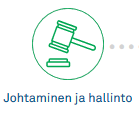 Johtaminen ja hallinto  JohtaminenHallintoViestintä ja markkinointiAikuisliikunnan periaatteita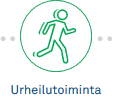 Urheilutoiminta Seuran urheilutoiminnan yhteiset linjauksetLiikkuja keskiössäAikuisliikunnan monipuolinen sisältö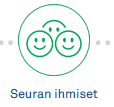 Seuran ihmisetVoimavaratYhteisöllisyys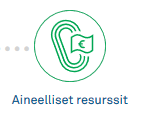 Aineelliset resurssit  TalousOlosuhteet1.Seuran toiminnan arvot on määriteltyArvot on määritelty ja ne ohjaavat toimintaa ja ne ovat kaikkien luettavissa seuran nettisivuilta.2. Seuralla on toiminnan visio ja toimintasuunnitelmaSeuralla on voimassa oleva toiminnan visio, joka ohjaa seuran toimintaa ja se on luettavissa seuran nettisivuilta. Vision toteutumiselle voi määrittää myös tavoiteajan. Seuran toiminnan tarkoitus on selkeä. Seuralla on kirjallinen toimintasuunnitelma.3. Seura edistää yhdenvertaisia mahdollisuuksia osallistua varallisuudesta, etnisestä alkuperästä, sukupuolesta, vammasta tai muusta yksilöön liittyvästä syystä riippumatta ja toimii syrjinnän ehkäisemiseksiMiten seura toimii, jos seuran toimintaan tulee/tai ON kiinnostunut tulemaan mukaan esim. vammainen harrastaja/ maahanmuuttaja/ vähävarainen harrastaja? Miten asiaan on valmistauduttu ja mitä kiinnostuneelle harrastajalle vastataan?4. Nuorilla on mahdollisuus vaikuttaa toimintaan yhdenvertaisesti aikuisten kanssaMiten nuorten ajatuksia otetaan huomioon seuran toiminnassa ja millaisia mahdollisuuksia nuorilla on vaikuttaa seuran toimintaan?5. Seuran toimintaa kehitetään kokoamalla säännöllistä palautetta toimintaan osallistuviltaTässä voidaan hyödyntää mm. Oman seuran analyysia ja palautetta seuratoimijoilta. Tutustukaa myös muihin palautekyselyn tuloksiin esim. vanhemmat, aikuiset harrastajat, valmentajat, lapset, nuoret.6. Seuran johto (hallitus) arvioi omaa toimintaansa säännöllisesti7. Seura tunnistaa paikallisen toimintaympäristön, oman roolinsa kunnassa ja mahdollisuudet toiminnan tarjoajana eri kohderyhmilleSeura on tarkastellut omia mahdollisuuksiaan oman alueensa liikuttajana ja toimijana. Seura on tehnyt päätöksen, mille kohderyhmille seura haluaa tarjota toimintaa.8. Seura tekee yhteistyötä muiden toimintaympäristössä olevien tahojen kanssaSeura on pohtinut oman verkostonsa laajuutta, laatua ja omaa aktiivisuutta eri tahojen kanssa esim. koulut, urheiluakatemia, kunta, yritykset, muut seurat ja järjestöt.9. Seura tunnistaa toimintaympäristön muutoksia ja mahdollisuuksia sekä uudistaa toimintaansa vastaamaan niihinKatsokaa oheinen video ja hyödyntäkää siihen liittyvää työkirjaa pohtiessanne seuran tulevaisuutta. Videon kesto n. 3 minKirjatkaa 1-3 asiaa, jotka johtamisen teemalla on hyvin tai erinomaisestiKirjatkaa 1-3 asiaa, joita johtamisen teemalla pitäisi kehittää1.Seuralla on ajantasaiset ja tarkoituksen mukaiset säännötSeuran säännöt on tarkistettu ja mm. oikeat nimenkirjoittajien tiedot ovat PRH:n rekisterissä.2. Seura noudattaa urheilun Reilun pelin periaatteita1.Jokaisen tasavertainen mahdollisuus liikuntaan ja urheiluun, 2.Vastuu kasvatuksesta 3. Terveyden turvallisuuden ja hyvinvoinnin edistäminen 4. Rehellisyys ja oikeudenmukaisuus 5. Luonnon kunnioittaminen ja kestävään kehitykseen pyrkiminen3. Seuralla on 'toimintakäsikirja'Toimintakäsikirjaan on kirjattu seuran toimintaperiaatteet, toimintatavat- ja tarvittavat ohjeet sekä eri vastuuhenkilöiden roolit. Toimintakäsikirjan ei tarvitse olla painettu käsikirja, vaan asiat voivat olla kirjattuna seuran nettisivuilla.4. Seuran toiminnasta on olemassa vuosikelloSeuran toiminnan aikatauluista kerrotaan vuosikellossa, joka löytyy nettisivuilta.5. Seuralla on talousohjesääntöTalousohjesäännössä määritellään eri hallintoelinten ja toimihenkilöiden tehtävät ja vastuut yhdistyksen taloudenhoidossa.6. Seuran talous on hyvin hoidettuSeuralla on käytössä nykyaikaiset taloushallinnon välineet, seuran rahaliikenne on ajan tasalla (laskut, verot, budjetointi, tilinpäätös….) ja seuran tulot ja menot ovat tasapainossa. Seuran varallisuus ja velat ovat tasapainossa ja seura on varautunut riskeihin.7. Seurassa on kirjallisesti määritelty eri vastuuhenkilöiden ja toimielinten toimenkuvat ja vastuutEri henkilöiden vastuut on hyvä kirjata seuran nettisivuille.8. Seura on hyvä työnantajaTyösopimus on allekirjoitettu, työntekijälle on määritelty työnkuva, työajanseuranta on kunnossa, palkanmaksu toimii ajallaan ja työterveydenhoito on järjestetty.9. Seuran viimeisin toimintakertomus ja tilinpäätös on hyväksytty yhdistyksen kokouksessaVoidaan todeta viimeisin yhdistyksen kokouksen päivämäärä, jossa nämä on hyväksytty.Kirjatkaa 1-3 asiaa, jotka hallinto teemalla on hyvin tai erinomaisestiKirjatkaa 1-3 asiaa, joita hallinto teemalla pitäisi kehittää1. Seuran viestinnässä käytetään kohderyhmälle sopivia viestintäkanaviaViestinnässä käytettävät viestintäkanavat on valittu kohderyhmien mukaan ja ne voivat vaihdella esim. ikäryhmittäin ja harrasteryhmittäin.2. Viestintä on läpinäkyvää, ajantasaista, innostavaa ja vuorovaikutteistaViestintä kannustaa kahdensuuntaiseen vuorovaikutukseen, tieto on avointa ja se on päivitetty.3. Viestinnän roolit ovat selvätSeurassa on selvää, kuka vastaa ulkoisesta viestinnästä (esim. media), kuka sisäisestä viestinnästä, kuka joukkueiden/ryhmien viestinnästä, kuka päivittää nettisivuja. Jos tarvitaan kriisiviestintää, niin kuka silloin viestii asioista?4. Seuralla on toimivat nettisivutLöytyykö nettisivuilta seuran yhteystiedot, miten mukaan toimintaan, toimintaperiaatteet, maksut yms? Onko seuran nettisivujen toimivuutta arvioitu, ollaanko niihin tyytyväisiä?5. Tähtiseura-tunnus ja -kuvaus löytyvät seuran nettisivuilta ja niitä hyödynnetään seuran viestinnässäOlympiakomitean nettisivuilta löytyy teksti, mitä Tähtiseura -laatumerkki tarkoittaa. Nykyisen Tähtiseuran tulee lisätä tunnus ja linkittää teksti seuran nettisivuille.6. Seura markkinoi aktiivisesti toimintaansa haluamilleen kohderyhmilleMillaisia markkinointikeinoja seura käyttää tavoittaakseen halutut kohderyhmät? Kenelle, mitä, miten?Kirjatkaa 1-3 asiaa, jotka viestintä ja markkinointi teemalla on hyvin tai erinomaisestiKirjatkaa 1-3 asiaa, jotka viestintä ja markkinointi teemalla on hyvin tai erinomaisesti1. Seura järjestää säännöllistä aikuisten liikuntatoimintaa. Vähintään osa toiminnasta on ohjattua.Kuinka säännöllistä toiminta on?2. Seura on sitoutunut aikuisliikunnan kehittämiseen.Aikuisliikunta sisältyy seuran toimintakäsikirjaan, toimintasuunnitelmaan ja budjettiin. Toiminta vastaa ihmisten muuttuviin tarpeisiin.3. Seuralla on aikuisliikunnan vastuuhenkilö(t). Vastuuhenkilöllä on tukea ja resursseja toimintaan.Seuralla on aikuisliikuntaan nimetty henkilö. Toimenkuva on selkeästi määritelty. Millaiset ovat vastuuhenkilön mahdollisuudet vaikuttaa seuran päätöksentekoon aikuisliikunnan asioissa?Kirjatkaa 1-3 asiaa, jotka aikuisliikunnan periaatteet teemalla on hyvin tai erinomaisestiKirjatkaa 1-3 asiaa, joita aikuisliikunnan periaatteet teemalla pitäisi kehittää1. Urheilijan/liikkujan polku on kuvattu seurassaKirjatussa dokumentissa näkyy mm. mitä tarjontaa seurassa on eri ikäisille ja miten siirtyä ryhmästä toiseen tavoitteen ja iän mukaan. Seuralla on ymmärrystä, mistä liikkujat/urheilijat seuraan tulevat, miten he siellä pysyvät ja mihin liikkujia tarvittaessa voi ohjata eteenpäin jos omassa seurassa ei sopivaa tarjontaa.2. Valmennus-/ohjauslinjaus on kuvattuValmennus-/ohjauslinjaus on kuvattu kirjallisessa dokumentissa. Mikä on ohjauksen/valmennuksen punainen lanka? Miten valmennus ja ohjaustoiminta etenee eri ikäluokissa? Aikuisryhmillä on määritelty vuosikohtaiset tavoitteet.Kirjatkaa 1-3 asiaa, jotka seuran urheilutoiminnan yhteiset linjaukset teemalla on hyvin tai erinomaisestiKirjatkaa 1-3 asiaa, jotka seuran urheilutoiminnan yhteiset linjaukset teemalla on hyvin tai erinomaisesti1. Osallistetaan liikkujia ryhmässä ja seurassa tuomaan tarpeitaan ja toiveitaan esiin.Miten ryhmässä kerätään liikkujilta kehitysehdotuksia ja ideoita? Miten ryhmässä sovitaan esim. turnauksiin/näytöksiin osallistumisesta?2. Seura tarjoaa joustavia ja kevyen sitoutumisen osallistumisvaihtoehtoja mahdollisuuksien mukaan.Millaisia mahdollisuuksia seura tarjoaa esim. kokeilumahdollisuuksien, maksu- ja osallistumistapojen, harrastusaikojen tai lainavälineistöjen suhteen? Seura voi järjestää joustavia osallistumismahdollisuuksia yhteistyössä muiden seurojen/toimijoiden kanssa.3. Seura tarjoaa aloitteleville harrastajille sopivia ryhmiä tai muuta tukea harrastuksen aloittamiseen ja huolehtii harrastusmahdollisuuksista eri tasoilla.Seurassa huomioidaan jo toiminnassa mukana olevien aikuisten liikkujien tarpeet, jotta liikkujat haluavat edelleen liikkua seurassa. Liikkujilla on matala kynnys tulla mukaan ilman, että on aikaisempaa kokemusta lajista tai liikuntamuodosta. Seura tarjoaa eritasoisia ryhmiä taitotasoltaan ja kuormitukseltaan ja markkinoi niitä.4. Seura mahdollistaa osallistumisen liikuntatapahtumiin ja/tai kilpailutoimintaan.Toiminnan ei tarvitse olla seuran sisällä tapahtuvaa. Seura voi esimerkiksi järjestää tai koordinoida matkoja, sarjatoimintaa tai informoida muiden järjestämistä tapahtumista ja kannustaa osallistumaan niihin.5. Seuran toiminta on liikkujien saavutettavissa.Viestintä on selkeää ja tavoittaa halutut kohderyhmät, esim. käytetään sopivia viestintäkanavia. Liikuntapaikalle on mahdollisimman helppo tulla: hyvät kulkuohjeet, mahdollisten kimppakyytien järjestäminen, opasteet paikan päällä.6. Seuralla on toimintatapa siihen, kuinka uudet harrastajat toivotetaan tervetulleeksi seuraan.Millä tavalla uusi harrastaja otetaan vastaan ja kerrotaan ryhmän ja seuran toiminnasta?Kirjatkaa 1-3 asiaa, jotka tällä liikkuja keskiössä teemalla on hyvin tai erinomaisestiKirjatkaa 1-3 asiaa, joita tällä liikkuja keskiössä teemalla pitäisi kehittää1. Seuran ohjaus- ja valmennustoiminta on suunnitelmallista kaikissa ryhmissä.Toiminta on tavoitteellista ja sisältö on suunniteltu ja toteutettu sen mukaisesti. Tavoitteet voivat olla hyvin moninaisia: fyysiset, sosiaaliset, psyykkiset ja henkiset tavoitteet, tiedolliset ja taidolliset tavoitteet, harrastukselliset ja kilpailulliset tavoitteet, terveystavoitteet jne.2. Ohjatut harjoitukset ovat monipuolisia sisällöltään ja toteutukseltaan.Miten monipuolisuus näkyy seuran aikuisliikunnan kokonaisuudessa sekä harjoitusten sisällössä?3. Ohjatut harjoitukset ovat hyvinvointia ja terveyttä edistäviä ja tukevat liikkujan kehittymistä kokonaisvaltaisesti.Toiminta vastaa kuormitukseltaan ja taitotasoltaan osallistujien edellytyksiä, ominaisuuksia, tarpeita, osaamista ja kuntoa. Toiminta edistää fyysistä, psyykkistä ja sosiaalista hyvinvointia ja kehittää tietoja ja taitoja. Seurassa ei sallita kuntodopingin käyttöä.4. Ohjatut harjoitukset ovat fyysisesti ja henkisesti turvallisia.Ohjaajat ovat ensiaputaitoisia ja tuntevat tilan turvallisuussuunnitelman. Ohjaaja huolehtii siitä, että liikuntapaikka on asianmukainen. Ryhmän ilmapiiri on luottamuksellinen, avoin ja kannustava. Kiusaamista eikä syrjintää sallita. Ikävät tilanteet selvitetään mahdollisimman nopeasti ja avoimesti.5. Ohjatuissa harjoituksissa toimintaa sovelletaan mahdollisuuksien mukaan eri tarpeisiin.Tunnistetaan liikkujien erilaisia lähtökohtia (liikkumishistoria, tieto-, taito-, toimintakyky- sekä kuntotaso), tarpeita ja motiiveja ja ohjaaja huomioi niitä harjoitusten suunnittelussa ja toteutuksessa ja osaa soveltaa toimintaa osallistujille sopivaksi. Millaisia luovia ratkaisuja seuran toiminnassa on esim. tilojen, harjoitusvuorojen tai olosuhteiden suhteen?6. Seurassa kannustetaan myös omaehtoiseen liikkumiseen yksin ja/tai ryhmässä.Miten aikuisia kannustetaan omaehtoiseen liikkumiseen?Kirjatkaa 1-3 asiaa, jotka aikuisliikunnan monipuolinen sisältö teemalla on hyvin tai erinomaisesti.Kirjatkaa 1-3 asiaa, joita aikuisliikunnan monipuolinen sisältö teemalla pitäisi kehittää.1. Seurassa tunnistetaan erilaisten toimijoiden tarve, roolit ja vastuunjakoSeurassa on arvioitu, millaisiin tehtäviin tarvitaan henkilöitä nyt ja lähitulevaisuudessa. Miten tehtävien jakaminen heidän kesken toimii ja onko tehtävien kuormittavuus sopiva?2. Seurassa on toimintatapa, miten uusia toimijoita löydetään riittävästi eri rooleihinSeurassa kysytään jäsenistön kiinnostusta toimia eri tehtävissä sekä halukkuutta antaa omaa osaamistaan seuran käyttöön. Seura pyrkii rekrytoimaan uusia toimijoita myös seuran ulkopuolelta.3. Seurassa on toimintatapa, miten uudet toimijat perehdytetään toimintaanMiten seurassa perehdytetään toimijat uuteen tehtävään ja kenen vastuulla perehdytys on? Seura varmistaa vastuuhenkilöiden tietämyksen seuran toiminnasta.4. Seurassa on toimintatapoja, joilla mahdollistetaan liikkujien ja toimijoiden osallisuus ja vaikuttamismahdollisuudet seuran toimintaanMiten seurassa pyritään innostamaan liikkujia ja toimijoita luomalla osallistumisen ja vaikuttamisen paikkoja?5. Seurassa kiitetään ja palkitaan toimijoitaMillainen kiittämiskulttuuri seurassa on ja miten toimijoita palkitaan?6. Seuran ohjaajat ja valmentajat sekä muut seuratoimijat ovat koulutettuja ja heidän osaamisen kehittäminen on suunnitelmallista ja sitä tuetaanOnko seuralla olemassa rekisteri seuran ohjaajista ja valmentajista ja heidän koulutustasostaan? Miten seurassa varmistetaan ohjaajien, valmentajien ja muiden toimijoiden osaamisen kehittyminen?Kirjatkaa 1-3 asiaa, jotka tällä voimavarat teemalla on hyvin tai erinomaisestiKirjatkaa 1-3 asiaa, joita tällä voimavarat teemalla pitäisi kehittää1. Seura panostaa yhteisöllisyyteen ja tekee seuraa tutuksi jäsenilleenMiten seurassa mahdollistetaan yhteisöön kuulumisen kokemus jokaiselle mukana olevalle esim. kohtaamisten ja tapahtumien kautta?2. Seurassa on hyväksyvä ja kannustava ilmapiiri3. Seura tarjoaa harrastajille mahdollisuutta osallistua monipuolisesti seuran toimintaanMiten seura mahdollistaa osallistumisen seuran toimintaan toimijana, kannustajana, vaikuttajana sekä antaa mahdollisuuden jakaa ja kehittää osaamistaan?4. Seuralla on tunnistettava seuraidentiteetti, josta seura on ylpeäMiten seura on rakentanut omaa seuraidentiteettiään?Kirjatkaa 1-3 asiaa, jotka tällä yhteisöllisyys teemalla on hyvin tai erinomaisestiKirjatkaa 1-3 asiaa, joita tällä yhteisöllisyys teemalla pitäisi kehittää1. Seuran talous on tasapainossa suhteessa toiminnan tavoitteisiinMistä kuluja syntyy? Mistä tuotot tulevat? Ja miten näitä tulee muuttaa tavoitteiden suunnassa? Talous on ennustettavaa.2. Seura on määrittänyt toimintaansa sopivat varainhankinnan muodotEsim. jäsenmaksut, sponsorointituotot, rahankeräys, kaupallinen toiminta, julkinen/kunnallinen rahoitus. Varainhankinnan vastuut ja roolit on sovittu.3. Seura noudattaa maltillisuutta osallistujien kustannuksissaSeura pyrkii hillitsemään kustannuksia. Seuralla on toimintatapa vähävaraisten tukemiseen.4. Seura toimii resurssien kannalta järkevästi talouden ja ympäristön näkökulmastaSeura järjestää kimppakyytejä, välineiden kierrätystä ja muita toimia resurssien fiksuun hyödyntämiseen.Kirjatkaa 1-3 asiaa, jotka tällä talous teemalla on hyvin tai erinomaisestiKirjatkaa 1-3 asiaa, joita tällä talous teemalla pitäisi kehittää1. Seuralla on tarkoituksenmukaiset olosuhteet omiin mahdollisuuksiin ja tavoitteisiin nähden2. Seuralla on tarkoituksenmukaiset välineet tavoitteisiin nähden3. Seura varmistaa omalta osaltaan sekä yhteistyössä toimintaympäristön kanssa, että olemassa olevia tiloja ja välineitä käytetään parhaalla mahdollisella tavallaMm. tilojen ja välineiden käytön optimointi ja joustavuus niiden käytössä. Proaktiivisuus esim. kuntaan tilojen hankkimiseen ja käyttöön liittyen.4. Seura on aloitteellinen olosuhteiden kehittämistyössä ja toimii tarvittaessa yhteistyössä muiden olosuhteista vastaavien tahojen kanssaSeura tuntee kunnan liikuntapaikkasuunnitelman ja on tarvittaessa mukana suunnittelussa ja pyrkii vaikuttamaan päätöksentekoon.5. Seuran tilat ja välineet ovat turvallisetSeurassa on käyty läpi tiloihin ja välineisiin liittyvät turvallisuusasiat.Kirjatkaa 1-3 asiaa, jotka tällä olosuhteet teemalla on hyvin tai erinomaisestiKirjatkaa 1-3 asiaa, joita tällä olosuhteet teemalla pitäisi kehittää